Подтяжка лицаС возрастом человек начинает задумываться о своей внешности. Если стоя перед зеркалом, вы видите, что лицо видоизменилось, появились лишние подбородки, опустились брови и уголки губ, а также появились заметные и глубокие борозды, тогда следует призадуматься о лифтинге. Направленные на исправление связанные с изменениями кожи лица и ее глубоких структур комплексы оперативных вмешательств, называются подтяжкой лица. Делают операцию под местным обезболиванием. Как правило, подтяжка лица необходима в период с 45 до 65 лет, когда мышцы и кожа лица теряют свою упругость и эластичность. После проведения процедуры и послеоперационного периода результат сохраняется до 7 лет. После хирургического вмешательства кожа на лице разглаживается, на шее убираются морщины, лицо приобретает красивый и эстетичный овал, волокна тканей становятся эластичными и упругими, лицо имеет свежий вид. Результат вашей внешности после операции напрямую зависит от профессионализма врача.В нашей клинике работают только квалифицированные хирурги. У нас возможен лифтинг лба, бровей, шеи, подтяжка лица эндоскопическая, коррекция средней зоны лица и нижних 2/3 лица. Любая подтяжка возможна в комплексе и по отдельности.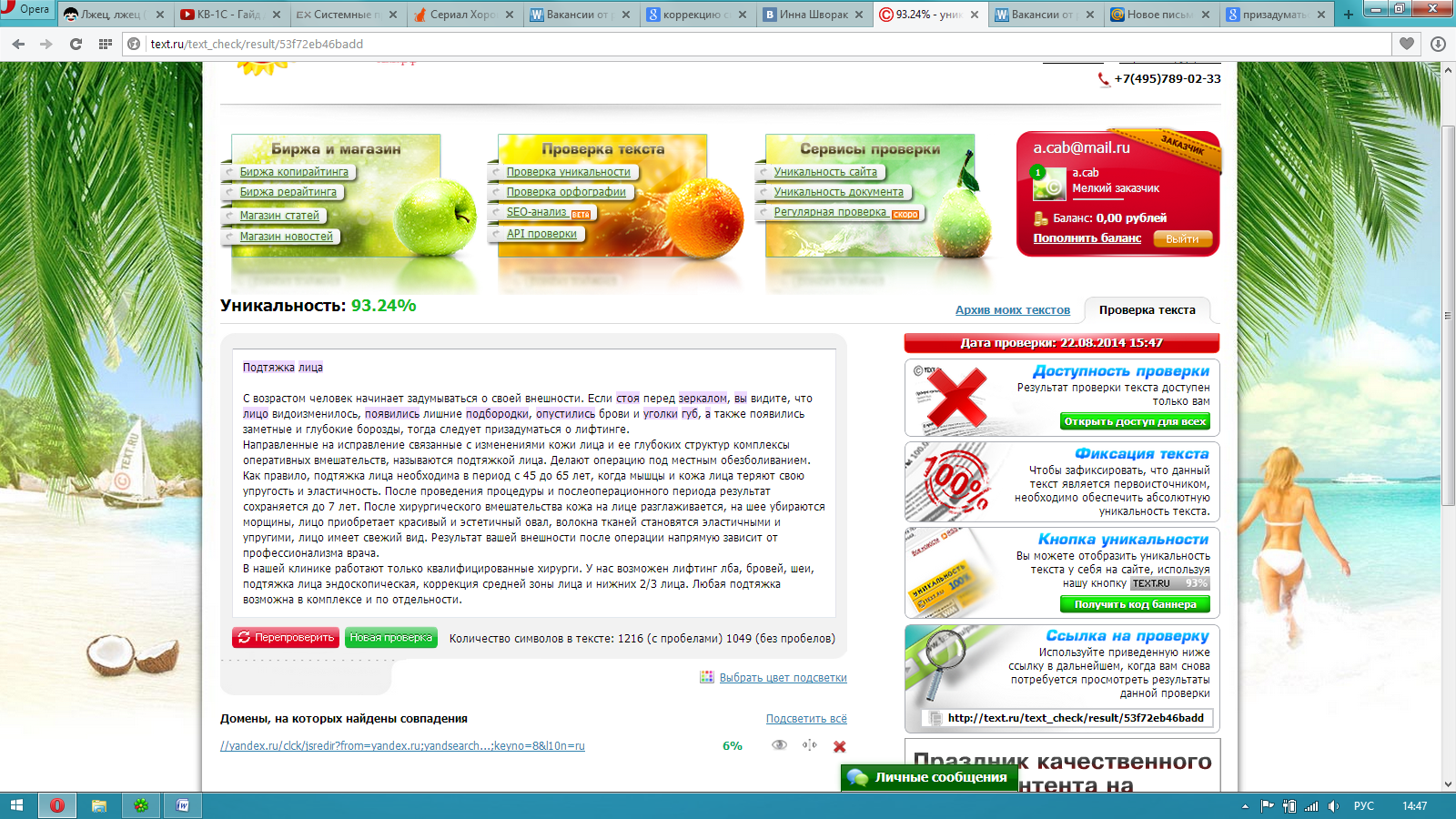 keywordTitleH1Descriptionподтяжка лицаПодтяжка лица связанная с изменениями кожи лица и ее структуройЭндоскопическая подтяжка лицаКак правило, подтяжка лица необходима в период от 45-65 лет, когда лицевые мышцы и кожа теряют свою упругость и эластичность.